نموذج وصف المقرراسم المقرراسم المقرراسم المقرراسم المقرراسم المقرراسم المقرراسم المقررعلم الامراضعلم الامراضعلم الامراضعلم الامراضعلم الامراضعلم الامراضعلم الامراضكود المقرركود المقرركود المقرركود المقرركود المقرركود المقرركود المقررWBM-22-06WBM-22-06WBM-22-06WBM-22-06WBM-22-06WBM-22-06WBM-22-06الفصل / السنة 2024الفصل / السنة 2024الفصل / السنة 2024الفصل / السنة 2024الفصل / السنة 2024الفصل / السنة 2024الفصل / السنة 2024الفصليالفصليالفصليالفصليالفصليالفصليالفصليتاريخ اعداد هذا الوصفتاريخ اعداد هذا الوصفتاريخ اعداد هذا الوصفتاريخ اعداد هذا الوصفتاريخ اعداد هذا الوصفتاريخ اعداد هذا الوصفتاريخ اعداد هذا الوصف19/3/202419/3/202419/3/202419/3/202419/3/202419/3/202419/3/2024اشكال الحضور المتاحةاشكال الحضور المتاحةاشكال الحضور المتاحةاشكال الحضور المتاحةاشكال الحضور المتاحةاشكال الحضور المتاحةاشكال الحضور المتاحةاسبوعي (نظري )اسبوعي (نظري )اسبوعي (نظري )اسبوعي (نظري )اسبوعي (نظري )اسبوعي (نظري )اسبوعي (نظري )عدد الساعات الدراسية ( الكلي) / عدد الوحدات الكليعدد الساعات الدراسية ( الكلي) / عدد الوحدات الكليعدد الساعات الدراسية ( الكلي) / عدد الوحدات الكليعدد الساعات الدراسية ( الكلي) / عدد الوحدات الكليعدد الساعات الدراسية ( الكلي) / عدد الوحدات الكليعدد الساعات الدراسية ( الكلي) / عدد الوحدات الكليعدد الساعات الدراسية ( الكلي) / عدد الوحدات الكلي30 ساعة نظري / 2 وحدات30 ساعة نظري / 2 وحدات30 ساعة نظري / 2 وحدات30 ساعة نظري / 2 وحدات30 ساعة نظري / 2 وحدات30 ساعة نظري / 2 وحدات30 ساعة نظري / 2 وحداتاسم مسؤول المقرر الدراسياسم مسؤول المقرر الدراسياسم مسؤول المقرر الدراسياسم مسؤول المقرر الدراسياسم مسؤول المقرر الدراسياسم مسؤول المقرر الدراسياسم مسؤول المقرر الدراسيName: Ali Kareem MohsinEmail: Ali.k@uowa.ed.iqName: Ali Kareem MohsinEmail: Ali.k@uowa.ed.iqName: Ali Kareem MohsinEmail: Ali.k@uowa.ed.iqName: Ali Kareem MohsinEmail: Ali.k@uowa.ed.iqName: Ali Kareem MohsinEmail: Ali.k@uowa.ed.iqName: Ali Kareem MohsinEmail: Ali.k@uowa.ed.iqName: Ali Kareem MohsinEmail: Ali.k@uowa.ed.iqاهداف المقرراهداف المقرراهداف المقرراهداف المقرراهداف المقرراهداف المقرراهداف المقرراهداف المادة الدراسية: اهداف المادة الدراسية: -تعريف الطالب  بالية حدوث الامراض علي المستوى الخلوي وكيفية استجابة الخلية للمسببات المرضية بوسائل التكيف والاصلحدراسة مسببات وامراضية الامراض المختلفة على المستوى الخلوي والاجهزة المرتبطة به فسجلجيا (Systemic pathology)		-تعريف الطالب  بالية حدوث الامراض علي المستوى الخلوي وكيفية استجابة الخلية للمسببات المرضية بوسائل التكيف والاصلحدراسة مسببات وامراضية الامراض المختلفة على المستوى الخلوي والاجهزة المرتبطة به فسجلجيا (Systemic pathology)		-تعريف الطالب  بالية حدوث الامراض علي المستوى الخلوي وكيفية استجابة الخلية للمسببات المرضية بوسائل التكيف والاصلحدراسة مسببات وامراضية الامراض المختلفة على المستوى الخلوي والاجهزة المرتبطة به فسجلجيا (Systemic pathology)		-تعريف الطالب  بالية حدوث الامراض علي المستوى الخلوي وكيفية استجابة الخلية للمسببات المرضية بوسائل التكيف والاصلحدراسة مسببات وامراضية الامراض المختلفة على المستوى الخلوي والاجهزة المرتبطة به فسجلجيا (Systemic pathology)		-تعريف الطالب  بالية حدوث الامراض علي المستوى الخلوي وكيفية استجابة الخلية للمسببات المرضية بوسائل التكيف والاصلحدراسة مسببات وامراضية الامراض المختلفة على المستوى الخلوي والاجهزة المرتبطة به فسجلجيا (Systemic pathology)		استراتيجيات التعليم والتعلماستراتيجيات التعليم والتعلماستراتيجيات التعليم والتعلماستراتيجيات التعليم والتعلماستراتيجيات التعليم والتعلماستراتيجيات التعليم والتعلماستراتيجيات التعليم والتعلم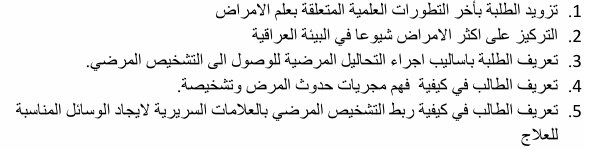 بنية المقرربنية المقرربنية المقرربنية المقرربنية المقرربنية المقرربنية المقررالاسبوعالساعاتالساعاتمخرجات التعلم المطلوبةاسم الوحدة او الموضوعطريقة التعلمطريقة التقييم12يتعلم الطالب ماهو علم الامراض واهميته وفهم المصطلحات الطبية الخاصة في علم الامراض Introduction to the pathology"المحاضرات مقدمة بصيغة PDFاختبارات يومية + واجبات منزلية + اختبارات شهرية22يتعلم الطالب ماهو علم الامراض واهميته وفهم المصطلحات الطبية الخاصة في علم الامراض ."Basic terminology in Pathology, Epidemiology, Etiology, Pathogenesis, Morphologic changes and Clinical features (signs and symptoms). "المحاضرات مقدمة بصيغة PDFاختبارات يومية + واجبات منزلية + اختبارات شهرية32ديتعلم الطالب الطرق والتقنيات الطبية المستخدمة في تشخيص الامراض وحسب كل حالة مرضيةDiagnostic techniques used in pathology.المحاضرات مقدمة بصيغة PDFاختبارات يومية + واجبات منزلية + اختبارات شهرية42تؤديها  يتعلم الطالب على   الخزع وانواع الخزع وطرق عمل الخزع واهميتها  وحسب كل  حالة مرضية   التي تساعد في تشخيص المرض.Biopsy and Types of  Biopsies.المحاضرات مقدمة بصيغة PDFاختبارات يومية + واجبات منزلية + اختبارات شهرية52تعلم الطالب  كيف يتم اصابة الخلية والعوامل  المختلفة  التي تصيب الخلايا (المسببات)  المؤثرة عليها  ومدى هذا التأثير على المستوى الخلوي وكذلك كيفية  استجابة الخلايا لكل مسبب  وماذا يحصل للخلية بعد الاستجابة هل تنجو او تتنخر او تموتCell Injury المحاضرات مقدمة بصيغة PDFاختبارات يومية + واجبات منزلية + اختبارات شهرية62عرف الطالب على الالتهاب  وانواع الالتهاب الحاد والمزمن  وطريقة التميز بينهما وكذلك الية حدوث الالتهاب .Overview of Inflammation:  Causes of Inflammation, Sequence of Events in Inflammation, Features of Acute and Chronic Inflammationنظري + عملياختبارات يومية + واجبات منزلية + اختبارات شهرية62ييتعرف الطالب  على انواع موت الخلايا مثلىالموت المبرمج و النخر  والعوامل او المؤثرات التي تؤدي الى موت الخلية والية حدوث عملية الموتCell Death:Necrosis, Apoptosisنظري + عملياختبارات يومية + واجبات منزلية + اختبارات شهرية72يتعرف الطالب على عملية الاصلاح او شفاء الانسجة والية حدوث الاصلاح والعوامل التي تساعد على حدوث عملية الشفاء وكذلك معرفة العوامل التي تؤثر على عملية الاصلاح والمضاعفات في حال عدم حدوث الشفاء  Tissue Repair,Healing & regeneration,Types of repair:-_ Regeneration.- Healing by Fibrosis.- Healing by organization.نظري + عملياختبارات يومية + واجبات منزلية + اختبارات شهرية82يتعلم الطالب ماهو مرض السل, الاعراض التي تصاحب المريض المصاب بالسل,طرق انتقال المرض , والية تعامل الجسم مع بكتريا السل ومضاعفات التي تصيب الجسم في حال  تطور مرض السلTuberculosis & Pulmonary Tuberculosisنظري + عملياختبارات يومية + واجبات منزلية + اختبارات شهرية92يتعلم الطالب ما هو مرض السرطان  ومعرفة انواع السرطان واسباب الاصابة بمرض السرطان الاعراض التي تصاحب المرضى المصابين بمرض السرطان وطرق تشخيص مرض السرطانCancer;Benign ; malignant tumors and carcinogen2اختبارات يومية + واجبات منزلية + اختبارات شهرية102يتعلم الطالب على الانسداد واسباب حدوث الانسداد والعوامل التي تساعد على حدوث الانسداد ,و  الاعراض السريرية التي ترفق المريض- كذلك معرفة الاحتشاء ومعرفة الاعضاء التي يحدث بها الاحتشاء"Hemodynamic Disorders:• Hyperemia and Congestion• Hemorrhage"2اختبارات يومية + واجبات منزلية + اختبارات شهرية122يتعلم الطالب على الوذمة و اسباب حدوث الوذمة والية حدوثها واماكن حدوثها والمضاعفات الناتجة عنهاHemodynamic Disorders:edema ,1) Increased Hydrostatic pressure.2) Decrease plasma Oncotic pressure.3) Increased vascular permeability.4) Lymphatic channels obstruction.5) Sodium retention.2اختبارات يومية + واجبات منزلية + اختبارات شهرية132يتعلم الطالب على الجلطة او الخثرة  واسباب حدوثها  والعوامل التي تساعد على حدوث الخثرة والمناطق التي تدث بيها الخثرة والمضاعفات الناتجة من حدوث الخثرة -الصدمة واسباب حدوث الصدمة والية حدوث الصدمةHemodynamic Disorders:Thrombosis and shock2اختبارات يومية + واجبات منزلية + اختبارات شهرية142يتعلم الطالب على الانسداد واسباب حدوث الانسداد والعوامل التي تساعد على حدوث الانسداد ,و  الاعراض السريرية التي ترفق المريض- كذلك معرفة الاحتشاء ومعرفة الاعضاء التي يحدث بها الاحتشاءHemodynamic Disorders:Infract and Embolism2اختبارات يومية + واجبات منزلية + اختبارات شهرية152يتعرف الطالب على  فقر الدم - واسباب حدوث فقر الدم والعومل التي تزيد من فقر  الدم والعلامات السريرية  وطرق التشخيص فقر الدمAnemia2اختبارات يومية + واجبات منزلية + اختبارات شهريةتقييم المقررتقييم المقررامتحانات يومية بأسئلة عملية وعلمية . درجات مشاركة لأسئلة المنافسة الصعبة بين الطلاب.وضع درجات للواجبات البيئية والتقارير المكلفة بهم. امتحانات فصلية للمنهج الدراسي اضافة الى امتحان نصف السنة والامتحان النهائي.امتحانات يومية بأسئلة عملية وعلمية . درجات مشاركة لأسئلة المنافسة الصعبة بين الطلاب.وضع درجات للواجبات البيئية والتقارير المكلفة بهم. امتحانات فصلية للمنهج الدراسي اضافة الى امتحان نصف السنة والامتحان النهائي.مصادر التعليم والتدريسمصادر التعليم والتدريسالكتب المقررة المطلوبة Calculus, Third Edition, ROBERT T. SMITH, Millersville University of Pennsylvania, ROLAND B. MINTON, Roanoke Collegeالمراجع الرئيسيةمكتبة الكلية للحصول على المصادر الاضافية للمناهج الدراسية.الاطلاع على المواقع الالكترونية العلمية للاطلاع على المستجدات الحديثة في المادةالكتب والمراجع الساندة التي يوصي بهاجميع المجلات العلمية الرصينة التي لها علاقة بالمفهوم الواسع للنظريات الرياضية ونتائجها